LOKAL 3815kvm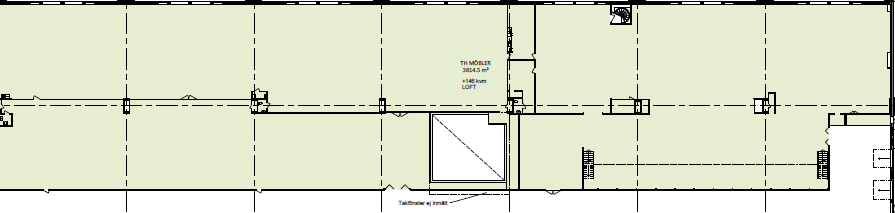 